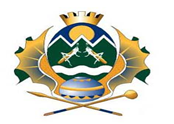     DR JS MOROKA LOCAL MUNICIPALITY                  QUOTATION NOTICEQUOTATION NOTICE: JSM/CDS-02/22-23Quotations are hereby invited from services providers who are in good standing with the South African Revenue Services (SARS), can demonstrate capacity and experience to execute the project listed in the table below.  Quotation documents will only be available during dates prescribed on the table below and may be obtained from Dr JS Moroka Municipal Head Quarters at the cashier offices situated 2601/3 Bongimfundo Street, Siyabuswa during working hours 09h00 to 15h00 (Monday to Friday), upon payment of a non-refundable fee of R183.40 per document. Only cash or bank guaranteed cheques will be accepted, and cheques are to be made payable to Dr JS Moroka Municipality. It must be noted that no tender documents will be sold beyond these dates.Quotations are to be submitted, with all supporting documents shall be sealed in sealed envelopes or packages clearly marked quotation numbers and quotation description for the quote tendered for.Duly completed quotations shall be placed in the quotation box situated at the main entrance of Dr JS Moroka Local Municipality Head office building at 2601/3 Bongimfundo Street, Siyabuswa.  No Fax or Late quotations will be accepted.  Quotations will be evaluated on functionality, the 80/20-point system in terms of Dr JS Moroka Municipality’s Supply Chain Management Policy in line with the Supply Chain Regulations and Preferential Procurement Framework Act 5 of 2000. Bidders shall be deemed to have acquainted themselves with quotation rules included in quotation documents. Quotation shall be valid for a period of 90 days from the closing dates. The municipality reserves the right to appoint the lowest quote and to appoint the quote in whole or in part. All procurement related enquiries and document availability; enquiries must be directed to Mr. AV MASILELA at (013) 973 1101_________________________MS. MM MATHEBELAMUNICIPAL MANAGERItem No.Project descriptionDocuments availability PeriodClosing date & timeTechnical Enquiries 1QUOTATIONS FOR PERSONAL PROTECTIVE EQUIPMENT (PPE)20 April 202328 April 2023 @11h00at Dr JSMLM Head office Building, 2601/3 Bongimfundo Street, SiyabuswaMr. T Mosoane @ 013 973 9126/7/8/9